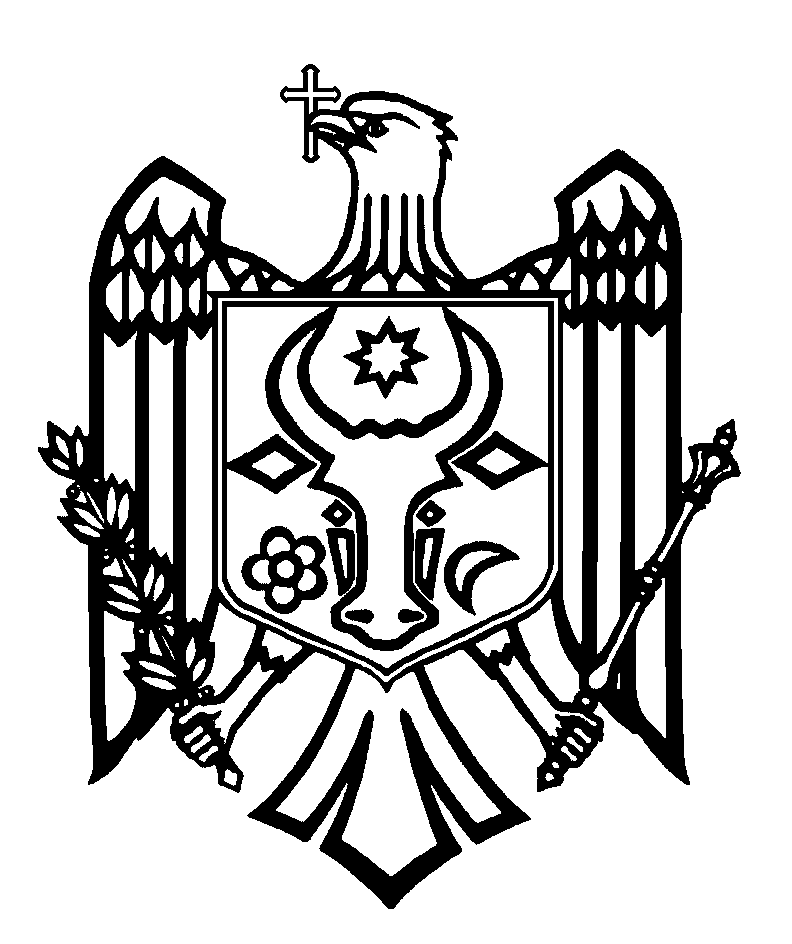 ПЕРЕВОДСЧЕТНАЯ ПАЛАТА РЕСПУБЛИКИ МОЛДОВАП О С Т А Н О В Л Е Н И Е №27  от 30 мая 2023 годапо Отчету аудита консолидированной финансовой отчетностиМинистерства инфраструктуры и регионального развития, по состоянию на 31 декабря 2022 годаСчетная палата, с участием г-жи Лилии Дабижа, Министра инфраструктуры и регионального развития; г-жи Анжелы Цуркану, Генерального секретаря Министерства инфраструктуры и регионального развития; г-на Вячеслава Шипитка, государственного секретаря Министерства инфраструктуры и регионального развития; г-жи Екатерины Цуркану, начальника Финансового управления Министерства инфраструктуры и регионального развития; г-на Раду Роговей, начальника Управления транспортной инфраструктуры Министерства инфраструктуры и регионального развития; г-жи Натальи Склярук, начальника Управления бюджетной политики и синтеза Министерства финансов; г-на Михаила Кроитору, директора Публичного учреждения Национальное бюро регионального и местного развития; г-жи Елены Гудумак, главного бухгалтера Публичного учреждения Национальное бюро регионального и местного развития; г-жи Юноны Лунгул, директора Публичного учреждения Подразделение по внедрению Проекта строительства жилья для социально уязвимых слоев населения II; г-на Николая Мындра, исполнительного директора Государственного предприятия Государственная администрация автомобильных дорог; г-жи Анджелы Ефремов, главного бухгалтера Государственного предприятия Государственная администрация автомобильных дорог; г-на Михаила Запорожан, директор Агентства технического надзора; г-жи Стеллы Федоришин-Скимбэтору, начальника Финансово-административного отдела Агентства технического надзора; г-на Игоря Захария, директора Агентства водного транспорта Республики Молдова, в рамках видео-заседания, руководствуясь ст.3 (1) и ст.5 (1) а) Закона об организации и функционировании Счетной палаты Республики Молдова, рассмотрела Отчет аудита консолидированной финансовой отчетности Министерства инфраструктуры и регионального развития по состоянию на 31 декабря 2022 года.Миссия внешнего публичного аудита была проведена на основании ст.31 (2), ст.32 (3) d) Закона №260/2017 и в соответствии с Программами аудиторской деятельности Счетной палаты на 2022 и 2023 годы, с целью предоставления разумной уверенности в том, что консолидированная финансовая отчетность Министерства инфраструктуры и регионального развития по состоянию на 31 декабря 2022 года не содержит, в ее совокупности, существенных искажений, обусловленных мошенничеством или ошибками, а также вынесения соответствующего мнения.Внешний публичный аудит был проведен в соответствии с Международными стандартами Высших органов аудита, применяемыми Счетной палатой. Рассмотрев Отчет аудита, Счетная палата УСТАНОВИЛА:Консолидированная финансовая отчетность Министерства инфраструктуры и регионального развития по состоянию на 31 декабря 2022 года, за исключением воздействия некоторых аспектов, описанных в разделе Основание для условного мнения, представляет, во всех существенных аспектах, правильную и достоверную ситуацию, в соответствии с требованиями норм бухгалтерского учета и финансовой отчетности в бюджетной системе Республики Молдова.Исходя из вышеизложенного, на основании ст.14 (2), ст.15 d) и ст.37 (2) Закона №260 от 07.12.2017, Счетная палата ПОСТАНОВЛЯЕТ:1. Утвердить Отчет аудита консолидированной финансовой отчетности Министерства инфраструктуры и регионального развития по состоянию на 31 декабря 2022 года, приложенный к настоящему Постановлению.2. Настоящее Постановление и Отчет аудита направить:2.1. Парламенту Республики Молдова для информирования и рассмотрения, в случае необходимости, в рамках парламентской комиссии по контролю за публичными финансами;2.2.  Президенту Республики Молдова для информирования;2.3. Правительству Республики Молдова для информирования и принятия мер по мониторингу обеспечения внедрения аудиторских рекомендаций;2.4. Министерству финансов для внесения изменений в нормативно-методологическую базу в аспекте классификации финансовых ресурсов, выделенных из дорожного фонда, в соотношении с их целью и назначением;2.5. Министерству инфраструктуры и регионального развития для принятия к сведению и обеспечения внедрения следующих рекомендаций аудита:2.5.1. проведение инвентаризации, разграничения, оценки и регистрации в бухгалтерском учете дорог и земель публичной собственности, а также государственного имущества, находящегося в управлении созданных предприятий;2.5.2. подписание Протоколов приема работ по строительству/реконструкции дорог общего пользования в соответствии с положениями применяемой нормативной базы, в том числе с получением заключений контрольных органов;2.5.3. разработка, руководством Публичного учреждения Национальное бюро регионального и местного развития, внутренних положений о порядке и сроках передачи незавершенных инвестиций сообществам-бенефициарам.3. Настоящим Постановлением исключить из режима мониторинга Постановления Счетной палаты №21 от 27.05.2022 по Отчету аудита консолидированной финансовой отчетности Министерства экономики и инфраструктуры по состоянию на 31 декабря 2021 года, №22 от 27.05.2022 по Отчету аудита консолидированной финансовой отчетности Министерства инфраструктуры и регионального развития по состоянию на 31 декабря 2021 года, и №17 от 29.04.2021 по Отчету аудита соответствия государственных закупок в рамках Министерства экономики и инфраструктуры, за 2019-2020 годы.4. Уполномочить Вице-Председателя Счетной палаты правом подписания Письма к руководству Министерства инфраструктуры и регионального развития.5. Настоящее Постановление вступает в силу со дня опубликования в Официальном мониторе Республики Молдова и может быть обжаловано путем предварительного уведомления в адрес его эмитента в течение 30 дней со дня опубликования. В административном порядке Постановление может быть обжаловано в Суде Кишинэу, офис Рышкань (MD-2068, мун. Кишинэу, ул. Киев, 3), в 30-дневный срок со дня сообщения ответа на предварительное уведомление или с даты истечения срока, предусмотренного для его разрешения. 6. Проинформировать Счетную палату о принятых мерах по выполнению подпунктов 2.5.2.; 2.5.3. настоящего Постановления в течение 6 месяцев, о принятых мерах по выполнению подпункта 2.4. настоящего Постановления - в течение 12 месяцев, и о принятых мерах по выполнению подпункта 2.5.1. настоящего Постановления - в течение 18 месяцев со дня опубликования Постановления в Официальном мониторе Республики Молдова. 7. Принять к сведению, что в ходе проведения аудиторской миссии Подразделением по внедрению Проекта строительства жилья для социально уязвимых слоев населения  подписало Акт приема-передачи инвестиций на сумму 19,9 млн. леев, реализованных в 31 социальной квартире в жилом комплексе г. Яловень, а Национальное агентство автомобильного транспорта рассчитало амортизацию для информационной системы электронного E-Autorizație и провело соответствующие корректировки бухгалтерского учета на сумму 0,83 млн. леев.         8.  Постановление и Отчет аудита консолидированной финансовой отчетности Министерства инфраструктуры и регионального развития по состоянию на 31 декабря 2022 года  опубликовать на официальном сайте Счетной палаты  (https://www.ccrm.md ).Мариан ЛУПУ,Председатель